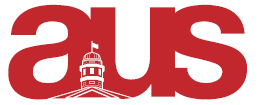 Report of East Asian Studies Student Association AUS Council 2016/09/21Dear AUS Speaker,This report will consist of an overview of recent changes to the East Asian Studies Student Association, a review of past projects and events, a list of projects we are working on, and announcements on upcoming initiatives.

Our Constitution as ratified by Council on February 2014 has not seen any amendments. We continue to represent and promote the interests of the student body of East Asian Studies (EAS), and any student completing a minor or a major in this department is automatically a member. Some examples of successful events held last year were the 2016 McGill East Asian Studies Symposium with professors Xiao Liu and Brian Bergstrom as well as the Yaji and Kita: The Midnight Pilgrims film screening. We plan to continue the success of these events by intersecting the study of East Asian languages, culture, politics, and life in our initiatives.
Our President this year is Amy Jiang; together with our VP Finance Alex Arend, they manage the budget for events and work closely with the rest of the EASSA Executive to bring exciting East Asian academic and cultural events. Room bookings and coordination of these initiatives is led by our VP Events Dalya Kablawi.This year, we plan to hold more inclusive and diverse East-Asian themed events so as to increase awareness of our department. Our first event is being held on Wednesday, September 28th from 6-8pm at Arts W-215 showcasing a Chinese film on LGBT rights in Asia titled “From the Dark of Night into the Light of Day”. We have shared this event on various Facebook channels and specifically with Queer McGill, so as to build an alliance with different student organizations that intersect with our focus on East Asian Studies. Our VP Communications Stan Scott organizes listservs and promotions about our frequent film screenings and events to the AUS and our mailing list.

Moreover we will be continuing with the popular Language Exchanges for Chinese, Korean, and Japanese. We have added a screening provision so as to have a set standard of the language spoken at the event, either native or upper-level. Anyone interested in learning or improving their skills in these languages is welcome to join us at Gerts for our inaugural Language Exchange on October 10, 2016. Our VP Academic Patrick Germain is organizing this initiative, as well as being a resource for our students with regards to academic concerns.The following week we have a fun East Asian Karaoke night on October 13, 2016 at SSMU; more specific times and the room will be determined at our next meeting. Students identifying with the East Asian diaspora, or any student into East Asian culture and studies are encouraged to attend.
The next EASSA Executive Meeting is on 2016/09/20 from 6:00-7:30 at McLennan Library.

Respectfully Submitted,Ashley Yu
VP External, EASSAashly.yu@mail.mcgill.ca 438-989-1287